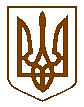 ПЕРВОМАЙСЬКА МІСЬКА РАДАМИКОЛАЇВСЬКОЇ ОБЛАСТІВИКОНАВЧИЙ КОМІТЕТП Р О Т О К О Л засідання виконавчого комітету міської радивід     10.11.2023    № 11 м. ПервомайськУ засіданні взяли участь члени виконавчого комітету міської ради:Головує   ДЕМЧЕНКО Олег –міський  головаАНТОНЮК Олександр, БАДЕРА Олександр, БАЖАН Олександр, БОНДАРЧУК Сергій, БРЕНГАЧ  Олександр, ДАНИЛЬЧЕНКО Тетяна, КОНУП Олег, ЛИСИЙ Олександр, МАЛІШЕВСЬКИЙ Дмитро, МИХАЙЛЮК Володимир, РЯБЧЕНКО Володимир,  СУРГАЙ Сергій.Відсутні члени виконавчого комітету міської ради: БИЧКОВ Анатолій, МЕДВЕДЧУК Михайло. 
Присутні на засіданні виконавчого комітету міської ради:                                               (Протокольне рішення № 12)Міський голова                                                                          Олег ДЕМЧЕНКОКеруючий справами виконавчого комітету міської ради                                                    Тетяна  ДАНИЛЬЧЕНКО    Місце проведення –
    зал засідань виконкомуЗасідання почалося о 10 год. 00 хв.Засідання закінчилося о 11 год. 30 хв.АЛБУЛ АнтонінаАЛБУЛ АнтонінаАЛБУЛ Антонінарадник, консультант міського голови  (1-63);ГОТКА Віктор ГОТКА Віктор ГОТКА Віктор головний лікар КНП «Первомайська центральна  районна лікарня»  міської ради (1);КОВАЛЬ  ВолодимирКОВАЛЬ  ВолодимирКОВАЛЬ  Володимирначальник юридичного відділу управління юридичної, кадрової та мобілізаційно-оборонної роботи апарату виконавчого комітету міської ради (1-63);КОЛЕСНІЧЕНКО ОльгаКОЛЕСНІЧЕНКО ОльгаКОЛЕСНІЧЕНКО Ольганачальник управління соціального захисту населення міської ради (1,5);КОРЧЕВНА ЛарисаКОРЧЕВНА ЛарисаКОРЧЕВНА Ларисав.о. начальника відділу містобудування та архітектури виконавчого комітету міської ради (59-60);ЗАРИЦЬКА ТетянаЗАРИЦЬКА ТетянаЗАРИЦЬКА Тетянаначальник управління економіки апарату виконавчого комітету міської ради (2);ЛІТВІНЕНКО ОлексійЛІТВІНЕНКО ОлексійЛІТВІНЕНКО Олексійначальник управління комунальної власності та земельних відносин міської ради (1, 52-58);МАРЧУК АльонаМАРЧУК АльонаМАРЧУК Альонаголовний спеціаліст відділу культури  управління культури, національностей, релігій, молоді та спорту міської ради (9-10)МАХОНІНА ОленаМАХОНІНА ОленаМАХОНІНА Оленазавідувач сектору контролю та організаційної роботи апарату виконавчого комітету міської ради (3);ОБОЛЕНСЬКА ТетянаОБОЛЕНСЬКА ТетянаОБОЛЕНСЬКА Тетянадиректор КП  «Первомайський міський центр первинної медико-санітарної допомоги» міської ради (1);ПАСКАЛЬ МаріяПАСКАЛЬ МаріяПАСКАЛЬ Маріяголовний спеціаліст відділу прес-служби апарату виконавчого комітету міської ради (1-63);ПЕРКОВА НаталіяПЕРКОВА НаталіяПЕРКОВА Наталіяначальник управління «Служба у справах дітей» міської ради (11-51);РОМАНОВ ЄвгенРОМАНОВ ЄвгенРОМАНОВ Євгенначальник відділу у справах молоді, фізичної культури та спорту управління культури, національностей, релігій, молоді та спорту міської ради (6-8);ТКАЧУК СвітланаТКАЧУК СвітланаТКАЧУК Світлананачальник управління освіти міської ради (1);ЧАБАН ЯнаЧАБАН ЯнаЧАБАН Янаголовний спеціаліст відділу прес-служби апарату виконавчого комітету міської ради (1-63);ЧЕКРИЖОВ Олег ШУГУРОВ СергійЧЕКРИЖОВ Олег ШУГУРОВ СергійЧЕКРИЖОВ Олег ШУГУРОВ Сергійголовний лікар КНП «Первомайська центральна міська багатопрофільна лікарня» міської ради (1,2);начальник фінансового управління міської ради (1);ЯГНЮК ОльгаЯГНЮК ОльгаЯГНЮК Ольганачальник загального відділу апарату виконавчого комітету міської ради (1-63).       Міський голова ДЕМЧЕНКО Олег наголосив на тому, що необхідно затвердити порядок денний засідання виконавчого комітету міської ради.       Член виконавчого комітету міської ради МАЛІШЕВСЬКИЙ  Дмитро запропонував внести додатково до порядку денного засідання виконавчого комітету міської ради проєкт рішення виконавчого комітету міської ради «Про визначення виробника і постачальника теплової енергії та встановлення тарифів на виробництво і постачання теплової енергії для опалення бюджетних установ міста Первомайськ, яку надає ТОВ «КОМУНСЕРВІС ТЕПЛО».       Міський голова ДЕМЧЕНКО Олег запропонував взяти порядок денний засідання виконавчого комітету міської ради за основу та поставив дану пропозицію на голосування.Результати голосування:       Міський голова ДЕМЧЕНКО Олег наголосив на тому, що необхідно затвердити порядок денний засідання виконавчого комітету міської ради.       Член виконавчого комітету міської ради МАЛІШЕВСЬКИЙ  Дмитро запропонував внести додатково до порядку денного засідання виконавчого комітету міської ради проєкт рішення виконавчого комітету міської ради «Про визначення виробника і постачальника теплової енергії та встановлення тарифів на виробництво і постачання теплової енергії для опалення бюджетних установ міста Первомайськ, яку надає ТОВ «КОМУНСЕРВІС ТЕПЛО».       Міський голова ДЕМЧЕНКО Олег запропонував взяти порядок денний засідання виконавчого комітету міської ради за основу та поставив дану пропозицію на голосування.Результати голосування:       Міський голова ДЕМЧЕНКО Олег наголосив на тому, що необхідно затвердити порядок денний засідання виконавчого комітету міської ради.       Член виконавчого комітету міської ради МАЛІШЕВСЬКИЙ  Дмитро запропонував внести додатково до порядку денного засідання виконавчого комітету міської ради проєкт рішення виконавчого комітету міської ради «Про визначення виробника і постачальника теплової енергії та встановлення тарифів на виробництво і постачання теплової енергії для опалення бюджетних установ міста Первомайськ, яку надає ТОВ «КОМУНСЕРВІС ТЕПЛО».       Міський голова ДЕМЧЕНКО Олег запропонував взяти порядок денний засідання виконавчого комітету міської ради за основу та поставив дану пропозицію на голосування.Результати голосування:       Міський голова ДЕМЧЕНКО Олег наголосив на тому, що необхідно затвердити порядок денний засідання виконавчого комітету міської ради.       Член виконавчого комітету міської ради МАЛІШЕВСЬКИЙ  Дмитро запропонував внести додатково до порядку денного засідання виконавчого комітету міської ради проєкт рішення виконавчого комітету міської ради «Про визначення виробника і постачальника теплової енергії та встановлення тарифів на виробництво і постачання теплової енергії для опалення бюджетних установ міста Первомайськ, яку надає ТОВ «КОМУНСЕРВІС ТЕПЛО».       Міський голова ДЕМЧЕНКО Олег запропонував взяти порядок денний засідання виконавчого комітету міської ради за основу та поставив дану пропозицію на голосування.Результати голосування:             Міський голова ДЕМЧЕНКО Олег запропонував затвердити порядок денний засідання виконавчого комітету міської ради з доповненням:             Міський голова ДЕМЧЕНКО Олег запропонував затвердити порядок денний засідання виконавчого комітету міської ради з доповненням:             Міський голова ДЕМЧЕНКО Олег запропонував затвердити порядок денний засідання виконавчого комітету міської ради з доповненням:             Міський голова ДЕМЧЕНКО Олег запропонував затвердити порядок денний засідання виконавчого комітету міської ради з доповненням: 1.Про виконання бюджету Первомайської міської територіальної громади за 9 місяців 2023 року.Про виконання бюджету Первомайської міської територіальної громади за 9 місяців 2023 року.Про виконання бюджету Первомайської міської територіальної громади за 9 місяців 2023 року. 2.Про внесення змін до рішення виконавчого комітету міської ради від 27.12.2022 року № 468 «Про затвердження фінансових планів на 2023 рік комунального некомерційного підприємства «Первомайська центральна районна лікарня», комунального некомерційного підприємства  «Первомайська центральна міська багатопрофільна лікарня» та комунального підприємства «Первомайський  міський центр первинної медико-санітарної допомоги» Первомайської міської ради».Про внесення змін до рішення виконавчого комітету міської ради від 27.12.2022 року № 468 «Про затвердження фінансових планів на 2023 рік комунального некомерційного підприємства «Первомайська центральна районна лікарня», комунального некомерційного підприємства  «Первомайська центральна міська багатопрофільна лікарня» та комунального підприємства «Первомайський  міський центр первинної медико-санітарної допомоги» Первомайської міської ради».Про внесення змін до рішення виконавчого комітету міської ради від 27.12.2022 року № 468 «Про затвердження фінансових планів на 2023 рік комунального некомерційного підприємства «Первомайська центральна районна лікарня», комунального некомерційного підприємства  «Первомайська центральна міська багатопрофільна лікарня» та комунального підприємства «Первомайський  міський центр первинної медико-санітарної допомоги» Первомайської міської ради». 3.Про забезпечення виконання вимог Закону України «Про звернення громадян», актів Президента України, Кабінету Міністрів України щодо звернень громадян за 9 місяців 2023 року.Про забезпечення виконання вимог Закону України «Про звернення громадян», актів Президента України, Кабінету Міністрів України щодо звернень громадян за 9 місяців 2023 року.Про забезпечення виконання вимог Закону України «Про звернення громадян», актів Президента України, Кабінету Міністрів України щодо звернень громадян за 9 місяців 2023 року. 4.Про заходи по забезпеченню належного стану вулично - дорожньої   мережі   Первомайської міської     територіальної     громади    під   час снігових    заметів   та  ожеледиці   у  зимовий період 2023-2024 років.Про заходи по забезпеченню належного стану вулично - дорожньої   мережі   Первомайської міської     територіальної     громади    під   час снігових    заметів   та  ожеледиці   у  зимовий період 2023-2024 років.Про заходи по забезпеченню належного стану вулично - дорожньої   мережі   Первомайської міської     територіальної     громади    під   час снігових    заметів   та  ожеледиці   у  зимовий період 2023-2024 років. 5.Про затвердження заходів щодо виконання в Первомайській міській територіальній громаді плану заходів на 2023-2024 роки з реалізації Національної стратегії із створення безбар’єрного простору в Україні на період до 2030 року.Про затвердження заходів щодо виконання в Первомайській міській територіальній громаді плану заходів на 2023-2024 роки з реалізації Національної стратегії із створення безбар’єрного простору в Україні на період до 2030 року.Про затвердження заходів щодо виконання в Первомайській міській територіальній громаді плану заходів на 2023-2024 роки з реалізації Національної стратегії із створення безбар’єрного простору в Україні на період до 2030 року. 6.Про відшкодування витрат дитячій команді міста Первомайська з футболу «Вікторі» за участь у календарній грі Чемпіонату України з футболу (Перша ліга) в с. Усатове (Одеська область).Про відшкодування витрат дитячій команді міста Первомайська з футболу «Вікторі» за участь у календарній грі Чемпіонату України з футболу (Перша ліга) в с. Усатове (Одеська область).Про відшкодування витрат дитячій команді міста Первомайська з футболу «Вікторі» за участь у календарній грі Чемпіонату України з футболу (Перша ліга) в с. Усатове (Одеська область). 7.Про відшкодування витрат дитячій команді міста Первомайська з футболу «Вікторі» за участь у календарній грі Чемпіонату України з футболу (Перша ліга) в м. Ізмаїл.Про відшкодування витрат дитячій команді міста Первомайська з футболу «Вікторі» за участь у календарній грі Чемпіонату України з футболу (Перша ліга) в м. Ізмаїл.Про відшкодування витрат дитячій команді міста Первомайська з футболу «Вікторі» за участь у календарній грі Чемпіонату України з футболу (Перша ліга) в м. Ізмаїл. 8.Про відшкодування витрат збірній команді міста Первомайська з хортингу за участь у Чемпіонаті України з хортингу. Про відшкодування витрат збірній команді міста Первомайська з хортингу за участь у Чемпіонаті України з хортингу. Про відшкодування витрат збірній команді міста Первомайська з хортингу за участь у Чемпіонаті України з хортингу.  9.Про відшкодування витрат ансамблю танцю «VOLONTE» за участь у Всеукраїнському фестивалі-конкурсі хореографічного мистецтва «DKDance»  в місті Львові.Про відшкодування витрат ансамблю танцю «VOLONTE» за участь у Всеукраїнському фестивалі-конкурсі хореографічного мистецтва «DKDance»  в місті Львові.Про відшкодування витрат ансамблю танцю «VOLONTE» за участь у Всеукраїнському фестивалі-конкурсі хореографічного мистецтва «DKDance»  в місті Львові.10.Про відшкодування витрат хореографічному колективу «Перлинка» за участь у Міжнародному конкурсі-фестивалі мистецтв «Яскраві таланти осені» в місті Кропивницькому.Про відшкодування витрат хореографічному колективу «Перлинка» за участь у Міжнародному конкурсі-фестивалі мистецтв «Яскраві таланти осені» в місті Кропивницькому.Про відшкодування витрат хореографічному колективу «Перлинка» за участь у Міжнародному конкурсі-фестивалі мистецтв «Яскраві таланти осені» в місті Кропивницькому.11.Про надання статусу дитини-сироти ХХХХ ХХХ ХХХ, Х.Х.ХХХ р.н.Про надання статусу дитини-сироти ХХХХ ХХХ ХХХ, Х.Х.ХХХ р.н.Про надання статусу дитини-сироти ХХХХ ХХХ ХХХ, Х.Х.ХХХ р.н.12.Про вибуття ХХХХ ХХХ ХХХ, ХХХХ ХХХ ХХХ,  ХХХХ ХХХ ХХХ, з прийомної сім’ї подружжя ХХХХХ.Про вибуття ХХХХ ХХХ ХХХ, ХХХХ ХХХ ХХХ,  ХХХХ ХХХ ХХХ, з прийомної сім’ї подружжя ХХХХХ.Про вибуття ХХХХ ХХХ ХХХ, ХХХХ ХХХ ХХХ,  ХХХХ ХХХ ХХХ, з прийомної сім’ї подружжя ХХХХХ.13.Про надання дозволу ХХХХ на укладання договору дарування житла.Про надання дозволу ХХХХ на укладання договору дарування житла.Про надання дозволу ХХХХ на укладання договору дарування житла.14.Про надання дозволу на укладання договору поділу спадкового майна на оформлення спадщини від імені малолітньої дитини.Про надання дозволу на укладання договору поділу спадкового майна на оформлення спадщини від імені малолітньої дитини.Про надання дозволу на укладання договору поділу спадкового майна на оформлення спадщини від імені малолітньої дитини.15.Про надання дозволу гр. ХХХХХ, гр. ХХХХХ на укладання договору дарування земельних ділянок на ім’я малолітньої   ХХХХ, ХХ.ХХ.ХХ р.н.Про надання дозволу гр. ХХХХХ, гр. ХХХХХ на укладання договору дарування земельних ділянок на ім’я малолітньої   ХХХХ, ХХ.ХХ.ХХ р.н.Про надання дозволу гр. ХХХХХ, гр. ХХХХХ на укладання договору дарування земельних ділянок на ім’я малолітньої   ХХХХ, ХХ.ХХ.ХХ р.н.16.Про надання дозволу ХХХХ на укладання договору дарування житла.Про надання дозволу ХХХХ на укладання договору дарування житла.Про надання дозволу ХХХХ на укладання договору дарування житла.17.Про надання статусу дитини, позбавленої батьківського піклування, ХХХХ, ХХХХХ р.н.Про надання статусу дитини, позбавленої батьківського піклування, ХХХХ, ХХХХХ р.н.Про надання статусу дитини, позбавленої батьківського піклування, ХХХХ, ХХХХХ р.н.18.Про надання статусу дитини, позбавленої батьківського піклування, ХХХХ, ХХХХХ р.н.Про надання статусу дитини, позбавленої батьківського піклування, ХХХХ, ХХХХХ р.н.Про надання статусу дитини, позбавленої батьківського піклування, ХХХХ, ХХХХХ р.н.19.Про надання статусу дитини, позбавленої батьківського піклування, ХХХХ, ХХХХХ р.н.Про надання статусу дитини, позбавленої батьківського піклування, ХХХХ, ХХХХХ р.н.Про надання статусу дитини, позбавленої батьківського піклування, ХХХХ, ХХХХХ р.н.20.Про надання дозволу гр. ХХХХ на укладання договору купівлі житла.Про надання дозволу гр. ХХХХ на укладання договору купівлі житла.Про надання дозволу гр. ХХХХ на укладання договору купівлі житла.21.Про надання статусу дитини, яка постраждала внаслідок воєнних дій та збройних конфліктів ХХХХ, ХХХХХ р.н.Про надання статусу дитини, яка постраждала внаслідок воєнних дій та збройних конфліктів ХХХХ, ХХХХХ р.н.Про надання статусу дитини, яка постраждала внаслідок воєнних дій та збройних конфліктів ХХХХ, ХХХХХ р.н.22.Про надання статусу дитини, яка постраждала внаслідок воєнних дій та збройних конфліктів ХХХХ, ХХХХХ р.н.Про надання статусу дитини, яка постраждала внаслідок воєнних дій та збройних конфліктів ХХХХ, ХХХХХ р.н.Про надання статусу дитини, яка постраждала внаслідок воєнних дій та збройних конфліктів ХХХХ, ХХХХХ р.н.23.Про надання статусу дитини, яка постраждала внаслідок воєнних дій та збройних конфліктів ХХХХ, ХХХХХ р.н.Про надання статусу дитини, яка постраждала внаслідок воєнних дій та збройних конфліктів ХХХХ, ХХХХХ р.н.Про надання статусу дитини, яка постраждала внаслідок воєнних дій та збройних конфліктів ХХХХ, ХХХХХ р.н.24.Про надання статусу дитини, яка постраждала внаслідок воєнних дій та збройних конфліктів ХХХХ, ХХХХХ р.н.Про надання статусу дитини, яка постраждала внаслідок воєнних дій та збройних конфліктів ХХХХ, ХХХХХ р.н.Про надання статусу дитини, яка постраждала внаслідок воєнних дій та збройних конфліктів ХХХХ, ХХХХХ р.н.25.Про надання статусу дитини, яка постраждала внаслідок воєнних дій та збройних конфліктів ХХХХ, ХХХХХ р.н.Про надання статусу дитини, яка постраждала внаслідок воєнних дій та збройних конфліктів ХХХХ, ХХХХХ р.н.Про надання статусу дитини, яка постраждала внаслідок воєнних дій та збройних конфліктів ХХХХ, ХХХХХ р.н.26.Про надання статусу дитини, яка постраждала внаслідок воєнних дій та збройних конфліктів ХХХХ, ХХХХХ р.н.Про надання статусу дитини, яка постраждала внаслідок воєнних дій та збройних конфліктів ХХХХ, ХХХХХ р.н.Про надання статусу дитини, яка постраждала внаслідок воєнних дій та збройних конфліктів ХХХХ, ХХХХХ р.н.27.Про надання статусу дитини, яка постраждала внаслідок воєнних дій та збройних конфліктів ХХХХ, ХХХХХ р.н.Про надання статусу дитини, яка постраждала внаслідок воєнних дій та збройних конфліктів ХХХХ, ХХХХХ р.н.Про надання статусу дитини, яка постраждала внаслідок воєнних дій та збройних конфліктів ХХХХ, ХХХХХ р.н.28.Про надання статусу дитини, яка постраждала внаслідок воєнних дій та збройних конфліктів ХХХХ, ХХХХХ р.н.Про надання статусу дитини, яка постраждала внаслідок воєнних дій та збройних конфліктів ХХХХ, ХХХХХ р.н.Про надання статусу дитини, яка постраждала внаслідок воєнних дій та збройних конфліктів ХХХХ, ХХХХХ р.н.29.Про надання статусу дитини, яка постраждала внаслідок воєнних дій та збройних конфліктів ХХХХ, ХХХХХ р.н.Про надання статусу дитини, яка постраждала внаслідок воєнних дій та збройних конфліктів ХХХХ, ХХХХХ р.н.Про надання статусу дитини, яка постраждала внаслідок воєнних дій та збройних конфліктів ХХХХ, ХХХХХ р.н.30.Про надання статусу дитини, яка постраждала внаслідок воєнних дій та збройних конфліктів ХХХХ, ХХХХХ р.н.Про надання статусу дитини, яка постраждала внаслідок воєнних дій та збройних конфліктів ХХХХ, ХХХХХ р.н.Про надання статусу дитини, яка постраждала внаслідок воєнних дій та збройних конфліктів ХХХХ, ХХХХХ р.н.31.Про надання статусу дитини, яка постраждала внаслідок воєнних дій та збройних конфліктів ХХХХ, ХХХХХ р.н.Про надання статусу дитини, яка постраждала внаслідок воєнних дій та збройних конфліктів ХХХХ, ХХХХХ р.н.Про надання статусу дитини, яка постраждала внаслідок воєнних дій та збройних конфліктів ХХХХ, ХХХХХ р.н.32.Про надання статусу дитини, яка постраждала внаслідок воєнних дій та збройних конфліктів ХХХХ, ХХХХХ р.н.Про надання статусу дитини, яка постраждала внаслідок воєнних дій та збройних конфліктів ХХХХ, ХХХХХ р.н.Про надання статусу дитини, яка постраждала внаслідок воєнних дій та збройних конфліктів ХХХХ, ХХХХХ р.н.33.Про надання статусу дитини, яка постраждала внаслідок воєнних дій та збройних конфліктів ХХХХ, ХХХХХ р.н.Про надання статусу дитини, яка постраждала внаслідок воєнних дій та збройних конфліктів ХХХХ, ХХХХХ р.н.Про надання статусу дитини, яка постраждала внаслідок воєнних дій та збройних конфліктів ХХХХ, ХХХХХ р.н.34.Про надання статусу дитини, яка постраждала внаслідок воєнних дій та збройних конфліктів ХХХХ, ХХХХХ р.н.Про надання статусу дитини, яка постраждала внаслідок воєнних дій та збройних конфліктів ХХХХ, ХХХХХ р.н.Про надання статусу дитини, яка постраждала внаслідок воєнних дій та збройних конфліктів ХХХХ, ХХХХХ р.н.35.Про надання статусу дитини, яка постраждала внаслідок воєнних дій та збройних конфліктів ХХХХ, ХХХХХ р.н.Про надання статусу дитини, яка постраждала внаслідок воєнних дій та збройних конфліктів ХХХХ, ХХХХХ р.н.Про надання статусу дитини, яка постраждала внаслідок воєнних дій та збройних конфліктів ХХХХ, ХХХХХ р.н.36.Про надання статусу дитини, яка постраждала внаслідок воєнних дій та збройних конфліктів ХХХХ, ХХХХХ р.н.Про надання статусу дитини, яка постраждала внаслідок воєнних дій та збройних конфліктів ХХХХ, ХХХХХ р.н.Про надання статусу дитини, яка постраждала внаслідок воєнних дій та збройних конфліктів ХХХХ, ХХХХХ р.н.37.Про надання статусу дитини, яка постраждала внаслідок воєнних дій та збройних конфліктів ХХХХ, ХХХХХ р.н.Про надання статусу дитини, яка постраждала внаслідок воєнних дій та збройних конфліктів ХХХХ, ХХХХХ р.н.Про надання статусу дитини, яка постраждала внаслідок воєнних дій та збройних конфліктів ХХХХ, ХХХХХ р.н.38.Про надання статусу дитини, яка постраждала внаслідок воєнних дій та збройних конфліктів ХХХХ, ХХХХХ р.н.Про надання статусу дитини, яка постраждала внаслідок воєнних дій та збройних конфліктів ХХХХ, ХХХХХ р.н.Про надання статусу дитини, яка постраждала внаслідок воєнних дій та збройних конфліктів ХХХХ, ХХХХХ р.н.39.Про надання статусу дитини, яка постраждала внаслідок воєнних дій та збройних конфліктів ХХХХ, ХХХХХ р.н.Про надання статусу дитини, яка постраждала внаслідок воєнних дій та збройних конфліктів ХХХХ, ХХХХХ р.н.Про надання статусу дитини, яка постраждала внаслідок воєнних дій та збройних конфліктів ХХХХ, ХХХХХ р.н.40.Про надання статусу дитини, яка постраждала внаслідок воєнних дій та збройних конфліктів ХХХХ, ХХХХХ р.н.Про надання статусу дитини, яка постраждала внаслідок воєнних дій та збройних конфліктів ХХХХ, ХХХХХ р.н.Про надання статусу дитини, яка постраждала внаслідок воєнних дій та збройних конфліктів ХХХХ, ХХХХХ р.н.41.Про надання статусу дитини, яка постраждала внаслідок воєнних дій та збройних конфліктів ХХХХ, ХХХХХ р.н.Про надання статусу дитини, яка постраждала внаслідок воєнних дій та збройних конфліктів ХХХХ, ХХХХХ р.н.Про надання статусу дитини, яка постраждала внаслідок воєнних дій та збройних конфліктів ХХХХ, ХХХХХ р.н.42.Про надання статусу дитини, яка постраждала внаслідок воєнних дій та збройних конфліктів ХХХХ, ХХХХХ р.н.Про надання статусу дитини, яка постраждала внаслідок воєнних дій та збройних конфліктів ХХХХ, ХХХХХ р.н.Про надання статусу дитини, яка постраждала внаслідок воєнних дій та збройних конфліктів ХХХХ, ХХХХХ р.н.43.Про надання статусу дитини, яка постраждала внаслідок воєнних дій та збройних конфліктів ХХХХ, ХХХХХ р.н.Про надання статусу дитини, яка постраждала внаслідок воєнних дій та збройних конфліктів ХХХХ, ХХХХХ р.н.Про надання статусу дитини, яка постраждала внаслідок воєнних дій та збройних конфліктів ХХХХ, ХХХХХ р.н.44.Про надання статусу дитини, яка постраждала внаслідок воєнних дій та збройних конфліктів ХХХХ, ХХХХХ р.н.Про надання статусу дитини, яка постраждала внаслідок воєнних дій та збройних конфліктів ХХХХ, ХХХХХ р.н.Про надання статусу дитини, яка постраждала внаслідок воєнних дій та збройних конфліктів ХХХХ, ХХХХХ р.н.45.Про надання статусу дитини, яка постраждала внаслідок воєнних дій та збройних конфліктів ХХХХ, ХХХХХ р.н.Про надання статусу дитини, яка постраждала внаслідок воєнних дій та збройних конфліктів ХХХХ, ХХХХХ р.н.Про надання статусу дитини, яка постраждала внаслідок воєнних дій та збройних конфліктів ХХХХ, ХХХХХ р.н.46.Про надання статусу дитини, яка постраждала внаслідок воєнних дій та збройних конфліктів ХХХХ, ХХХХХ р.н.Про надання статусу дитини, яка постраждала внаслідок воєнних дій та збройних конфліктів ХХХХ, ХХХХХ р.н.Про надання статусу дитини, яка постраждала внаслідок воєнних дій та збройних конфліктів ХХХХ, ХХХХХ р.н.47.Про надання статусу дитини, яка постраждала внаслідок воєнних дій та збройних конфліктів ХХХХ, ХХХХХ р.н.Про надання статусу дитини, яка постраждала внаслідок воєнних дій та збройних конфліктів ХХХХ, ХХХХХ р.н.Про надання статусу дитини, яка постраждала внаслідок воєнних дій та збройних конфліктів ХХХХ, ХХХХХ р.н.48.Про надання статусу дитини, яка постраждала внаслідок воєнних дій та збройних конфліктів ХХХХ, ХХХХХ р.н.Про надання статусу дитини, яка постраждала внаслідок воєнних дій та збройних конфліктів ХХХХ, ХХХХХ р.н.Про надання статусу дитини, яка постраждала внаслідок воєнних дій та збройних конфліктів ХХХХ, ХХХХХ р.н.49.Про надання статусу дитини, яка постраждала внаслідок воєнних дій та збройних конфліктів ХХХХ, ХХХХХ р.н.Про надання статусу дитини, яка постраждала внаслідок воєнних дій та збройних конфліктів ХХХХ, ХХХХХ р.н.Про надання статусу дитини, яка постраждала внаслідок воєнних дій та збройних конфліктів ХХХХ, ХХХХХ р.н.50.Про надання статусу дитини, яка постраждала внаслідок воєнних дій та збройних конфліктів ХХХХ, ХХХХХ р.н.Про надання статусу дитини, яка постраждала внаслідок воєнних дій та збройних конфліктів ХХХХ, ХХХХХ р.н.Про надання статусу дитини, яка постраждала внаслідок воєнних дій та збройних конфліктів ХХХХ, ХХХХХ р.н.51.Про надання статусу дитини, яка постраждала внаслідок воєнних дій та збройних конфліктів ХХХХ, ХХХХХ р.н.Про надання статусу дитини, яка постраждала внаслідок воєнних дій та збройних конфліктів ХХХХ, ХХХХХ р.н.Про надання статусу дитини, яка постраждала внаслідок воєнних дій та збройних конфліктів ХХХХ, ХХХХХ р.н.52.Про взяття на квартирний облік громадян, які потребують поліпшення житлових умов.Про взяття на квартирний облік громадян, які потребують поліпшення житлових умов.Про взяття на квартирний облік громадян, які потребують поліпшення житлових умов.53.Про внесення змін до рішення виконавчого комітету Первомайської міської ради від 10.02.2023 №62 «Про надання дозволу на укладання договору найму житлового будинку в зв’язку зі зміною наймача».Про внесення змін до рішення виконавчого комітету Первомайської міської ради від 10.02.2023 №62 «Про надання дозволу на укладання договору найму житлового будинку в зв’язку зі зміною наймача».Про внесення змін до рішення виконавчого комітету Первомайської міської ради від 10.02.2023 №62 «Про надання дозволу на укладання договору найму житлового будинку в зв’язку зі зміною наймача».54.Про зняття з квартирного обліку.Про зняття з квартирного обліку.Про зняття з квартирного обліку.55.Про внесення змін до рішення виконавчого комітету Первомайської міської ради від 11.01.2019 року №14 «Про постановку та зняття з квартирного обліку».Про внесення змін до рішення виконавчого комітету Первомайської міської ради від 11.01.2019 року №14 «Про постановку та зняття з квартирного обліку».Про внесення змін до рішення виконавчого комітету Первомайської міської ради від 11.01.2019 року №14 «Про постановку та зняття з квартирного обліку».56.Про надання дозволу на укладання договору найму житлового будинку в зв’язку зі зміною наймача.Про надання дозволу на укладання договору найму житлового будинку в зв’язку зі зміною наймача.Про надання дозволу на укладання договору найму житлового будинку в зв’язку зі зміною наймача.57.Про зняття службового житла з квартири № 63 в будинку № 56 по вул. Гвардійців Родимцева в м. Первомайськ Миколаївської області.Про зняття службового житла з квартири № 63 в будинку № 56 по вул. Гвардійців Родимцева в м. Первомайськ Миколаївської області.Про зняття службового житла з квартири № 63 в будинку № 56 по вул. Гвардійців Родимцева в м. Первомайськ Миколаївської області.58.Про взяття внутрішньо переміщених осіб на облік громадян, які потребують надання житлового приміщення з фондів житла для тимчасового проживання.Про взяття внутрішньо переміщених осіб на облік громадян, які потребують надання житлового приміщення з фондів житла для тимчасового проживання.Про взяття внутрішньо переміщених осіб на облік громадян, які потребують надання житлового приміщення з фондів житла для тимчасового проживання.59.Про анулювання дозволу на розміщення зовнішньої реклами на території Первомайської міської територіальної громади.Про анулювання дозволу на розміщення зовнішньої реклами на території Первомайської міської територіальної громади.Про анулювання дозволу на розміщення зовнішньої реклами на території Первомайської міської територіальної громади.60.Про надання дозволу на знесення житлових будинків у місті Первомайську.Про надання дозволу на знесення житлових будинків у місті Первомайську.Про надання дозволу на знесення житлових будинків у місті Первомайську.61.Про оголошення Подяки  виконавчого комітету Первомайської міської ради.Про оголошення Подяки  виконавчого комітету Первомайської міської ради.Про оголошення Подяки  виконавчого комітету Первомайської міської ради.62.Про визначення виробника і постачальника теплової енергії та встановлення тарифів на виробництво і постачання теплової енергії для опалення бюджетних установ міста Первомайськ, яку надає ТОВ «КОМУНСЕРВІС ТЕПЛО».Про визначення виробника і постачальника теплової енергії та встановлення тарифів на виробництво і постачання теплової енергії для опалення бюджетних установ міста Первомайськ, яку надає ТОВ «КОМУНСЕРВІС ТЕПЛО».Про визначення виробника і постачальника теплової енергії та встановлення тарифів на виробництво і постачання теплової енергії для опалення бюджетних установ міста Первомайськ, яку надає ТОВ «КОМУНСЕРВІС ТЕПЛО».63.Про розпорядження, видані в період між засіданнями виконкому.Про розпорядження, видані в період між засіданнями виконкому.Про розпорядження, видані в період між засіданнями виконкому.     По даній пропозиції проведено голосування.     Результати голосування:     По даній пропозиції проведено голосування.     Результати голосування:     По даній пропозиції проведено голосування.     Результати голосування:     По даній пропозиції проведено голосування.     Результати голосування:«за»«проти»«утримались»«не голосували»«за»«проти»«утримались»«не голосували»«за»«проти»«утримались»«не голосували»- 13- немає- немає- немаєВИРІШИЛИ:ВИРІШИЛИ:ВИРІШИЛИ:затвердити запропонований порядок денний засідання виконавчого комітету міської ради в цілому1. СЛУХАЛИ:1. СЛУХАЛИ:1. СЛУХАЛИ:Про виконання бюджету Первомайської міської територіальної громади за 9 місяців 2023 рокуДОПОВІДАЧ:ДОПОВІДАЧ:ДОПОВІДАЧ:ШУГУРОВ СергійВИРІШИЛИ:ВИРІШИЛИ:ВИРІШИЛИ:прийняти проєкт рішення виконавчого комітету                                                   «за»«проти»«утримались»«не голосували»                                                   «за»«проти»«утримались»«не голосували»                                                   «за»«проти»«утримались»«не голосували»- 13- немає- немає- немає(Рішення виконкому № 599)(Рішення виконкому № 599)(Рішення виконкому № 599)(Рішення виконкому № 599)2. СЛУХАЛИ:2. СЛУХАЛИ:2. СЛУХАЛИ:Про внесення змін до рішення виконавчого комітету міської ради від 27.12.2022 року № 468 «Про затвердження фінансових планів на 2023 рік комунального некомерційного підприємства «Первомайська центральна районна лікарня», комунального некомерційного підприємства  «Первомайська центральна міська багатопрофільна лікарня» та комунального підприємства «Первомайський  міський центр первинної медико-санітарної допомоги» Первомайської міської ради»ДОПОВІДАЧ:ДОПОВІДАЧ:ДОПОВІДАЧ:ЧЕКРИЖОВ Олег3. СЛУХАЛИ:3. СЛУХАЛИ:3. СЛУХАЛИ:Про забезпечення виконання вимог Закону України «Про звернення громадян», актів Президента України, Кабінету Міністрів України щодо звернень громадян за 9 місяців 2023 рокуДОПОВІДАЧ:ДОПОВІДАЧ:ДОПОВІДАЧ:МАХОНІНА ОленаВИРІШИЛИ:ВИРІШИЛИ:ВИРІШИЛИ:прийняти проєкт рішення виконавчого комітету                                                    «за»                                            «проти»                                                                                                    «утримались»                                       «не голосували»                                                   «за»                                            «проти»                                                                                                    «утримались»                                       «не голосували»                                                   «за»                                            «проти»                                                                                                    «утримались»                                       «не голосували»- 13- немає- немає- немає                                      (Рішення виконкому № 601)                                      (Рішення виконкому № 601)                                      (Рішення виконкому № 601)                                      (Рішення виконкому № 601)4. СЛУХАЛИ:4. СЛУХАЛИ:4. СЛУХАЛИ:Про заходи по забезпеченню належного стану вулично - дорожньої   мережі   Первомайської міської     територіальної     громади    під   час снігових    заметів   та  ожеледиці   у  зимовий період 2023-2024 роківДОПОВІДАЧ:ДОПОВІДАЧ:ДОПОВІДАЧ:ЛИСИЙ ОлександрВИРІШИЛИ:ВИРІШИЛИ:ВИРІШИЛИ:прийняти проєкт рішення виконавчого комітету                                       (Рішення виконкому № 602)                                      (Рішення виконкому № 602)                                      (Рішення виконкому № 602)                                      (Рішення виконкому № 602)5. СЛУХАЛИ:5. СЛУХАЛИ:5. СЛУХАЛИ:Про затвердження заходів щодо виконання в Первомайській міській територіальній громаді плану заходів на 2023-2024 роки з реалізації Національної стратегії із створення безбар’єрного простору в Україні на період до 2030 рокуДОПОВІДАЧ:ДОПОВІДАЧ:ДОПОВІДАЧ:КОЛЕСНІЧЕНКО ОльгаВИРІШИЛИ:ВИРІШИЛИ:ВИРІШИЛИ:прийняти проєкт рішення виконавчого комітету                                                    «за»                                              «проти»                                                         «утримались»                                       «не голосували»                                                       «за»                                              «проти»                                                         «утримались»                                       «не голосували»                                                       «за»                                              «проти»                                                         «утримались»                                       «не голосували»    - 13- немає- немає- немає                                          (Рішення виконкому № 603)                                          (Рішення виконкому № 603)                                          (Рішення виконкому № 603)                                          (Рішення виконкому № 603)6. СЛУХАЛИ:6. СЛУХАЛИ:6. СЛУХАЛИ:Про відшкодування витрат дитячій команді міста Первомайська з футболу «Вікторі» за участь у календарній грі Чемпіонату України з футболу (Перша ліга) в с. Усатове (Одеська область)ДОПОВІДАЧ:ДОПОВІДАЧ:ДОПОВІДАЧ:РОМАНОВ ЄвгенВИРІШИЛИ:ВИРІШИЛИ:ВИРІШИЛИ:прийняти проєкт рішення виконавчого комітету                                                     «за»                                             «проти»                                                         «утримались»                                       «не голосували»                                                    «за»                                             «проти»                                                         «утримались»                                       «не голосували»                                                    «за»                                             «проти»                                                         «утримались»                                       «не голосували»- 13- немає- немає- немає                                             (Рішення виконкому № 604)                                             (Рішення виконкому № 604)                                             (Рішення виконкому № 604)                                             (Рішення виконкому № 604)7. СЛУХАЛИ:7. СЛУХАЛИ:7. СЛУХАЛИ:Про відшкодування витрат дитячій команді міста Первомайська з футболу «Вікторі» за участь у календарній грі Чемпіонату України з футболу (Перша ліга) в м. ІзмаїлДОПОВІДАЧ:ДОПОВІДАЧ:ДОПОВІДАЧ:РОМАНОВ ЄвгенВИРІШИЛИ:ВИРІШИЛИ:ВИРІШИЛИ:прийняти проєкт рішення виконавчого комітету                                                     «за»                                             «проти»                                                         «утримались»                                       «не голосували»                                                    «за»                                             «проти»                                                         «утримались»                                       «не голосували»                                                    «за»                                             «проти»                                                         «утримались»                                       «не голосували»- 13- немає- немає- немає(Рішення виконкому № 605)(Рішення виконкому № 605)(Рішення виконкому № 605)(Рішення виконкому № 605)8. СЛУХАЛИ:8. СЛУХАЛИ:8. СЛУХАЛИ:Про відшкодування витрат збірній команді міста Первомайська з хортингу за участь у Чемпіонаті України з хортингуДОПОВІДАЧ:ДОПОВІДАЧ:ДОПОВІДАЧ:РОМАНОВ ЄвгенВИРІШИЛИ:ВИРІШИЛИ:ВИРІШИЛИ:прийняти проєкт рішення виконавчого комітету                                                     «за»«проти»«утримались»                               «не голосували»                                                    «за»«проти»«утримались»                               «не голосували»                                                    «за»«проти»«утримались»                               «не голосували»- 13- немає- немає- немає                                      (Рішення виконкому № 606)                                      (Рішення виконкому № 606)                                      (Рішення виконкому № 606)                                      (Рішення виконкому № 606)9. СЛУХАЛИ:9. СЛУХАЛИ:9. СЛУХАЛИ:Про відшкодування витрат ансамблю танцю «VOLONTE» за участь у Всеукраїнському фестивалі-конкурсі хореографічного мистецтва «DKDance»  в місті Львові.ДОПОВІДАЧ:ДОПОВІДАЧ:ДОПОВІДАЧ:МАРЧУК АльонаВИРІШИЛИ:ВИРІШИЛИ:ВИРІШИЛИ:прийняти проєкт рішення виконавчого комітету «за»«проти»«утримались»                               «не голосували»«за»«проти»«утримались»                               «не голосували»«за»«проти»«утримались»                               «не голосували»- 13- немає- немає- немає                                         (Рішення виконкому № 607)                                         (Рішення виконкому № 607)                                         (Рішення виконкому № 607)                                         (Рішення виконкому № 607)10. СЛУХАЛИ:10. СЛУХАЛИ:10. СЛУХАЛИ:Про відшкодування витрат хореографічному колективу «Перлинка» за участь у Міжнародному конкурсі-фестивалі мистецтв «Яскраві таланти осені» в місті КропивницькомуДОПОВІДАЧ:ДОПОВІДАЧ:ДОПОВІДАЧ:МАРЧУК АльонаВИРІШИЛИ:ВИРІШИЛИ:ВИРІШИЛИ:прийняти проєкт рішення виконавчого комітету«за»«проти»«утримались»«не голосували»                                                         «за»«проти»«утримались»«не голосували»                                                         «за»«проти»«утримались»«не голосували»                                                         - 13- немає- немає- немає(Рішення виконкому № 608)(Рішення виконкому № 608)(Рішення виконкому № 608)(Рішення виконкому № 608)11. СЛУХАЛИ:11. СЛУХАЛИ:11. СЛУХАЛИ:Про надання статусу дитини-сироти ХХХХ, ХХХХХ р.н.ДОПОВІДАЧ:ДОПОВІДАЧ:ДОПОВІДАЧ:ПЕРКОВА НаталіяВИРІШИЛИ:ВИРІШИЛИ:ВИРІШИЛИ:прийняти проєкт рішення виконавчого комітету «за»«проти»«утримались»«не голосували»                                                         «за»«проти»«утримались»«не голосували»                                                         «за»«проти»«утримались»«не голосували»                                                         - 13- немає- немає- немає(Рішення виконкому № 609)(Рішення виконкому № 609)(Рішення виконкому № 609)(Рішення виконкому № 609)12.  СЛУХАЛИ:12.  СЛУХАЛИ:12.  СЛУХАЛИ:Про вибуття ХХХХ, ХХХХ, ХХХХ з прийомної сім’ї подружжя ХХХХДОПОВІДАЧ:ДОПОВІДАЧ:ДОПОВІДАЧ:ПЕРКОВА НаталіяВИРІШИЛИ:ВИРІШИЛИ:ВИРІШИЛИ:прийняти проєкт рішення виконавчого комітету «за»«проти»«утримались»«не голосували»                                                         «за»«проти»«утримались»«не голосували»                                                         «за»«проти»«утримались»«не голосували»                                                         - 13- немає- немає - немає(Рішення виконкому № 610)(Рішення виконкому № 610)(Рішення виконкому № 610)(Рішення виконкому № 610)13.  СЛУХАЛИ:13.  СЛУХАЛИ:13.  СЛУХАЛИ:Про надання дозволу ХХХХХХ на укладання договору дарування житлаДОПОВІДАЧ:ДОПОВІДАЧ:ДОПОВІДАЧ:ПЕРКОВА НаталіяВИРІШИЛИ:ВИРІШИЛИ:ВИРІШИЛИ:прийняти проєкт рішення виконавчого комітету                                         «за»«проти»«утримались»«не голосували»                                        «за»«проти»«утримались»«не голосували»                                        «за»«проти»«утримались»«не голосували»- 13- немає- немає- немає                                                              (Рішення виконкому № 611)                                                              (Рішення виконкому № 611)                                                              (Рішення виконкому № 611)                                                              (Рішення виконкому № 611)14.  СЛУХАЛИ:14.  СЛУХАЛИ:14.  СЛУХАЛИ:Про надання дозволу на укладання договору поділу спадкового майна на оформлення спадщини від імені малолітньої дитиниДОПОВІДАЧ:ДОПОВІДАЧ:ДОПОВІДАЧ:ПЕРКОВА НаталіяВИРІШИЛИ:ВИРІШИЛИ:ВИРІШИЛИ:прийняти проєкт рішення виконавчого комітету                                           «за»«проти»«утримались»«не голосували»                                          «за»«проти»«утримались»«не голосували»                                          «за»«проти»«утримались»«не голосували»- 11- немає- 1- немає(Рішення виконкому № 612)(Рішення виконкому № 612)(Рішення виконкому № 612)(Рішення виконкому № 612)15.  СЛУХАЛИ:15.  СЛУХАЛИ:15.  СЛУХАЛИ:Про надання дозволу гр. ХХХХ, гр. ХХХХ на укладання договору дарування земельних ділянок на ім’я малолітньої   ХХХХ, ХХХХХ р.н.ДОПОВІДАЧ:ДОПОВІДАЧ:ДОПОВІДАЧ:ПЕРКОВА НаталіяВИРІШИЛИ:ВИРІШИЛИ:ВИРІШИЛИ:прийняти проєкт рішення виконавчого комітету                                                 «за»«проти»«утримались»                               «не голосували»                                                «за»«проти»«утримались»                               «не голосували»                                                «за»«проти»«утримались»                               «не голосували»- 13- немає- немає- немає                                              (Рішення виконкому № 613)                                             (Рішення виконкому № 613)                                             (Рішення виконкому № 613)                                             (Рішення виконкому № 613)16.  СЛУХАЛИ:16.  СЛУХАЛИ:16.  СЛУХАЛИ:Про надання дозволу ХХХХХ на укладання договору дарування житлаДОПОВІДАЧ:ДОПОВІДАЧ:ДОПОВІДАЧ:ПЕРКОВА НаталіяВИРІШИЛИ:ВИРІШИЛИ:ВИРІШИЛИ:прийняти проєкт рішення виконавчого комітету                                                 «за»«проти»«утримались»                               «не голосували»                                                «за»«проти»«утримались»                               «не голосували»                                                «за»«проти»«утримались»                               «не голосували»- 13- немає- немає- немає                                           (Рішення виконкому № 614)                                          (Рішення виконкому № 614)                                          (Рішення виконкому № 614)                                          (Рішення виконкому № 614)17.  СЛУХАЛИ:17.  СЛУХАЛИ:17.  СЛУХАЛИ:Про надання статусу дитини, позбавленої батьківського піклування, ХХХХ, ХХХХХ р.н.ДОПОВІДАЧ:ДОПОВІДАЧ:ДОПОВІДАЧ:ПЕРКОВА НаталіяВИРІШИЛИ:ВИРІШИЛИ:ВИРІШИЛИ:прийняти проєкт рішення виконавчого комітету                                                «за»«проти»«утримались»                               «не голосували»                                                «за»«проти»«утримались»                               «не голосували»                                                «за»«проти»«утримались»                               «не голосували»- 13- немає- немає- немає 18.  СЛУХАЛИ:18.  СЛУХАЛИ:18.  СЛУХАЛИ:Про надання статусу дитини, позбавленої батьківського піклування, ХХХХ, ХХХХХ р.н.ДОПОВІДАЧ:ДОПОВІДАЧ:ДОПОВІДАЧ:ПЕРКОВА НаталіяВИРІШИЛИ:ВИРІШИЛИ:ВИРІШИЛИ:прийняти проєкт рішення виконавчого комітету                                                  «за»«проти»«утримались»«не голосували»                                                 «за»«проти»«утримались»«не голосували»                                                 «за»«проти»«утримались»«не голосували»- 13- немає- немає- немає                                          (Рішення виконкому № 616)                                          (Рішення виконкому № 616)                                          (Рішення виконкому № 616)                                          (Рішення виконкому № 616)19.  СЛУХАЛИ:19.  СЛУХАЛИ:19.  СЛУХАЛИ:Про надання статусу дитини, позбавленої батьківського піклування, ХХХХ, ХХХХХ р.н.ДОПОВІДАЧ:ДОПОВІДАЧ:ДОПОВІДАЧ:ПЕРКОВА НаталіяВИРІШИЛИ:ВИРІШИЛИ:ВИРІШИЛИ:прийняти проєкт рішення виконавчого комітету                                                  «за»«проти»«утримались»«не голосували»                                                 «за»«проти»«утримались»«не голосували»                                                 «за»«проти»«утримались»«не голосували»- 13- немає- немає- немає                                          (Рішення виконкому № 617)                                          (Рішення виконкому № 617)                                          (Рішення виконкому № 617)                                          (Рішення виконкому № 617)20.  СЛУХАЛИ:20.  СЛУХАЛИ:20.  СЛУХАЛИ:Про надання дозволу гр. ХХХХХХ на укладання договору купівлі житлаДОПОВІДАЧ:ДОПОВІДАЧ:ДОПОВІДАЧ:ПЕРКОВА НаталіяВИРІШИЛИ:ВИРІШИЛИ:ВИРІШИЛИ:прийняти проєкт рішення виконавчого комітету                                                  «за»«проти»«утримались»«не голосували»                                                 «за»«проти»«утримались»«не голосували»                                                 «за»«проти»«утримались»«не голосували»- 13- немає- немає- немає                                          (Рішення виконкому № 618)                                          (Рішення виконкому № 618)                                          (Рішення виконкому № 618)                                          (Рішення виконкому № 618)21.  СЛУХАЛИ:21.  СЛУХАЛИ:21.  СЛУХАЛИ:Про надання статусу дитини, яка постраждала внаслідок воєнних дій та збройних конфліктів ХХХХ, ХХХХХ р.н..ДОПОВІДАЧ:ДОПОВІДАЧ:ДОПОВІДАЧ:ПЕРКОВА НаталіяВИРІШИЛИ:ВИРІШИЛИ:ВИРІШИЛИ:прийняти проєкт рішення виконавчого комітету                                                  «за»«проти»«утримались»«не голосували»                                                 «за»«проти»«утримались»«не голосували»                                                 «за»«проти»«утримались»«не голосували»- 13- немає- немає- немає                                          (Рішення виконкому № 619)                                          (Рішення виконкому № 619)                                          (Рішення виконкому № 619)                                          (Рішення виконкому № 619)22.  СЛУХАЛИ:22.  СЛУХАЛИ:22.  СЛУХАЛИ:Про надання статусу дитини, яка постраждала внаслідок воєнних дій та збройних конфліктів ХХХХ, ХХХХХ р.н.ДОПОВІДАЧ:ДОПОВІДАЧ:ДОПОВІДАЧ:ПЕРКОВА НаталіяВИРІШИЛИ:ВИРІШИЛИ:ВИРІШИЛИ:прийняти проєкт рішення виконавчого комітету                                                 «за»«проти»«утримались»«не голосували»                                                 «за»«проти»«утримались»«не голосували»                                                 «за»«проти»«утримались»«не голосували»- 13- немає- немає- немає                                          (Рішення виконкому № 620)                                          (Рішення виконкому № 620)                                          (Рішення виконкому № 620)                                          (Рішення виконкому № 620)23.  СЛУХАЛИ:23.  СЛУХАЛИ:Про надання статусу дитини, яка постраждала внаслідок воєнних дій та збройних конфліктів ХХХХ, ХХХХХ р.н.Про надання статусу дитини, яка постраждала внаслідок воєнних дій та збройних конфліктів ХХХХ, ХХХХХ р.н.ДОПОВІДАЧ:ДОПОВІДАЧ:ПЕРКОВА НаталіяПЕРКОВА НаталіяВИРІШИЛИ:ВИРІШИЛИ:прийняти проєкт рішення виконавчого комітету прийняти проєкт рішення виконавчого комітету                                                  «за»«проти»«утримались»«не голосували»                                                 «за»«проти»«утримались»«не голосували»- 13- немає- немає- немає- 13- немає- немає- немає                                          (Рішення виконкому № 621)                                          (Рішення виконкому № 621)                                          (Рішення виконкому № 621)                                          (Рішення виконкому № 621)24.  СЛУХАЛИ:24.  СЛУХАЛИ:24.  СЛУХАЛИ:Про надання статусу дитини, яка постраждала внаслідок воєнних дій та збройних конфліктів ХХХХ, ХХХХХ р.н..ДОПОВІДАЧ:ДОПОВІДАЧ:ДОПОВІДАЧ:ПЕРКОВА НаталіяВИРІШИЛИ:ВИРІШИЛИ:ВИРІШИЛИ:прийняти проєкт рішення виконавчого комітету                                                  «за»«проти»«утримались»«не голосували»                                                 «за»«проти»«утримались»«не голосували»                                                 «за»«проти»«утримались»«не голосували»- 13- немає- немає- немає                                          (Рішення виконкому № 622)                                          (Рішення виконкому № 622)                                          (Рішення виконкому № 622)                                          (Рішення виконкому № 622)25.  СЛУХАЛИ:25.  СЛУХАЛИ:25.  СЛУХАЛИ:Про надання статусу дитини, яка постраждала внаслідок воєнних дій та збройних конфліктів ХХХХ, ХХХХХ р.н.ДОПОВІДАЧ:ДОПОВІДАЧ:ДОПОВІДАЧ:ПЕРКОВА НаталіяВИРІШИЛИ:ВИРІШИЛИ:ВИРІШИЛИ:прийняти проєкт рішення виконавчого комітету                                                  «за»«проти»«утримались»«не голосували»                                                 «за»«проти»«утримались»«не голосували»                                                 «за»«проти»«утримались»«не голосували»- 13- немає- немає- немає                                          (Рішення виконкому № 623)                                          (Рішення виконкому № 623)                                          (Рішення виконкому № 623)                                          (Рішення виконкому № 623)26.  СЛУХАЛИ:26.  СЛУХАЛИ:26.  СЛУХАЛИ:Про надання статусу дитини, яка постраждала внаслідок воєнних дій та збройних конфліктів ХХХХ, ХХХХХ р.н.ДОПОВІДАЧ:ДОПОВІДАЧ:ДОПОВІДАЧ:ПЕРКОВА НаталіяВИРІШИЛИ:ВИРІШИЛИ:ВИРІШИЛИ:прийняти проєкт рішення виконавчого комітету                                                  «за»«проти»«утримались»«не голосували»                                                 «за»«проти»«утримались»«не голосували»                                                 «за»«проти»«утримались»«не голосували»- 13- немає- немає- немає                                          (Рішення виконкому № 624)                                          (Рішення виконкому № 624)                                          (Рішення виконкому № 624)                                          (Рішення виконкому № 624)27.  СЛУХАЛИ:27.  СЛУХАЛИ:27.  СЛУХАЛИ:Про надання статусу дитини, яка постраждала внаслідок воєнних дій та збройних конфліктів   ХХХХ, ХХХХХ р.н.ДОПОВІДАЧ:ДОПОВІДАЧ:ДОПОВІДАЧ:ПЕРКОВА НаталіяВИРІШИЛИ:ВИРІШИЛИ:ВИРІШИЛИ:прийняти проєкт рішення виконавчого комітету                                                  «за»«проти»«утримались»«не голосували»                                                 «за»«проти»«утримались»«не голосували»                                                 «за»«проти»«утримались»«не голосували»- 13- немає- немає- немає                                          (Рішення виконкому № 625)                                          (Рішення виконкому № 625)                                          (Рішення виконкому № 625)                                          (Рішення виконкому № 625)28.  СЛУХАЛИ:28.  СЛУХАЛИ:28.  СЛУХАЛИ:Про надання статусу дитини, яка постраждала внаслідок воєнних дій та збройних конфліктів ХХХХ, ХХХХХ р.н.ДОПОВІДАЧ:ДОПОВІДАЧ:ДОПОВІДАЧ:ПЕРКОВА НаталіяВИРІШИЛИ:ВИРІШИЛИ:ВИРІШИЛИ:прийняти проєкт рішення виконавчого комітету                                                  «за»«проти»«утримались»«не голосували»                                                 «за»«проти»«утримались»«не голосували»                                                 «за»«проти»«утримались»«не голосували»- 13- немає- немає- немає                                          (Рішення виконкому № 626)                                          (Рішення виконкому № 626)                                          (Рішення виконкому № 626)                                          (Рішення виконкому № 626)29.  СЛУХАЛИ:29.  СЛУХАЛИ:29.  СЛУХАЛИ:Про надання статусу дитини, яка постраждала внаслідок воєнних дій та збройних конфліктів ХХХХ, ХХХХХ р.н.ДОПОВІДАЧ:ДОПОВІДАЧ:ДОПОВІДАЧ:ПЕРКОВА НаталіяВИРІШИЛИ:ВИРІШИЛИ:ВИРІШИЛИ:прийняти проєкт рішення виконавчого комітету                                                  «за»«проти»«утримались»«не голосували»                                                 «за»«проти»«утримались»«не голосували»                                                 «за»«проти»«утримались»«не голосували»- 13- немає- немає- немає                                        (Рішення виконкому № 627)                                        (Рішення виконкому № 627)                                        (Рішення виконкому № 627)                                        (Рішення виконкому № 627)30.  СЛУХАЛИ:Про надання статусу дитини, яка постраждала внаслідок воєнних дій та збройних конфліктів ХХХХ, ХХХХХ р.н.Про надання статусу дитини, яка постраждала внаслідок воєнних дій та збройних конфліктів ХХХХ, ХХХХХ р.н.ДОПОВІДАЧ:ПЕРКОВА НаталіяПЕРКОВА НаталіяВИРІШИЛИ:прийняти проєкт рішення виконавчого комітету прийняти проєкт рішення виконавчого комітету                                                  «за»«проти»«утримались»«не голосували»- 13- немає- немає- немає- 13- немає- немає- немає                                          (Рішення виконкому № 628)                                          (Рішення виконкому № 628)                                          (Рішення виконкому № 628)31.  СЛУХАЛИ:31.  СЛУХАЛИ:Про надання статусу дитини, яка постраждала внаслідок воєнних дій та збройних конфліктів ХХХХ, ХХХХХ р.н.ДОПОВІДАЧ:ДОПОВІДАЧ:ПЕРКОВА НаталіяВИРІШИЛИ:ВИРІШИЛИ:прийняти проєкт рішення виконавчого комітету                                                  «за»«проти»«утримались»«не голосували»                                                 «за»«проти»«утримались»«не голосували»- 13- немає- немає- немає                                          (Рішення виконкому № 629)                                          (Рішення виконкому № 629)                                          (Рішення виконкому № 629)32.  СЛУХАЛИ:32.  СЛУХАЛИ:Про надання статусу дитини, яка постраждала внаслідок воєнних дій та збройних конфліктів ХХХХ, ХХХХХ р.н.ДОПОВІДАЧ:ДОПОВІДАЧ:ПЕРКОВА НаталіяВИРІШИЛИ:ВИРІШИЛИ:прийняти проєкт рішення виконавчого комітету                                                  «за»«проти»«утримались»«не голосували»                                                 «за»«проти»«утримались»«не голосували»- 13- немає- немає- немає                                          (Рішення виконкому № 630)                                          (Рішення виконкому № 630)                                          (Рішення виконкому № 630)33.  СЛУХАЛИ:33.  СЛУХАЛИ:Про надання статусу дитини, яка постраждала внаслідок воєнних дій та збройних конфліктів ХХХХ, ХХХХХ р.н.ДОПОВІДАЧ:ДОПОВІДАЧ:ПЕРКОВА НаталіяВИРІШИЛИ:ВИРІШИЛИ:прийняти проєкт рішення виконавчого комітету                                                  «за»«проти»«утримались»«не голосували»                                                 «за»«проти»«утримались»«не голосували»- 13- немає- немає- немає                                          (Рішення виконкому № 631)                                          (Рішення виконкому № 631)                                          (Рішення виконкому № 631)34.  СЛУХАЛИ:34.  СЛУХАЛИ:Про надання статусу дитини, яка постраждала внаслідок воєнних дій та збройних конфліктів ХХХХ, ХХХХХ р.н..ДОПОВІДАЧ:ДОПОВІДАЧ:ПЕРКОВА НаталіяВИРІШИЛИ:ВИРІШИЛИ:прийняти проєкт рішення виконавчого комітету                                                  «за»«проти»«утримались»«не голосували»                                                 «за»«проти»«утримались»«не голосували»- 13- немає- немає- немає                                          (Рішення виконкому № 632)                                          (Рішення виконкому № 632)                                          (Рішення виконкому № 632)35.  СЛУХАЛИ:35.  СЛУХАЛИ:Про надання статусу дитини, яка постраждала внаслідок воєнних дій та збройних конфліктів ХХХХ, ХХХХХ р.н.ДОПОВІДАЧ:ДОПОВІДАЧ:ПЕРКОВА НаталіяВИРІШИЛИ:ВИРІШИЛИ:прийняти проєкт рішення виконавчого комітету                                                  «за»«проти»«утримались»«не голосували»                                                 «за»«проти»«утримались»«не голосували»- 13- немає- немає- немає                                          (Рішення виконкому № 633)                                          (Рішення виконкому № 633)                                          (Рішення виконкому № 633)36.  СЛУХАЛИ:36.  СЛУХАЛИ:Про надання статусу дитини, яка постраждала внаслідок воєнних дій та збройних конфліктів ХХХХ, ХХХХХ р.н.ДОПОВІДАЧ:ДОПОВІДАЧ:ПЕРКОВА НаталіяВИРІШИЛИ:ВИРІШИЛИ:прийняти проєкт рішення виконавчого комітету                                                  «за»«проти»«утримались»«не голосували»                                                 «за»«проти»«утримались»«не голосували»- 13- немає- немає- немає                                          (Рішення виконкому № 634)                                          (Рішення виконкому № 634)                                          (Рішення виконкому № 634)37.  СЛУХАЛИ:37.  СЛУХАЛИ:Про надання статусу дитини, яка постраждала внаслідок воєнних дій та збройних конфліктів ХХХХ, ХХХХХ р.н.ДОПОВІДАЧ:ДОПОВІДАЧ:ПЕРКОВА НаталіяВИРІШИЛИ:ВИРІШИЛИ:прийняти проєкт рішення виконавчого комітету                                                  «за»«проти»«утримались»«не голосували»                                                 «за»«проти»«утримались»«не голосували»- 13- немає- немає- немає                                          (Рішення виконкому № 635)                                          (Рішення виконкому № 635)                                          (Рішення виконкому № 635)38.  СЛУХАЛИ:38.  СЛУХАЛИ:Про надання статусу дитини, яка постраждала внаслідок воєнних дій та збройних конфліктів ХХХХ, ХХХХХ р.н.ДОПОВІДАЧ:ДОПОВІДАЧ:ПЕРКОВА НаталіяВИРІШИЛИ:ВИРІШИЛИ:прийняти проєкт рішення виконавчого комітету                                                  «за»«проти»«утримались»«не голосували»                                                 «за»«проти»«утримались»«не голосували»- 13- немає- немає- немає                                          (Рішення виконкому № 636)                                          (Рішення виконкому № 636)                                          (Рішення виконкому № 636)39.  СЛУХАЛИ:39.  СЛУХАЛИ:Про надання статусу дитини, яка постраждала внаслідок воєнних дій та збройних конфліктів ХХХХ, ХХХХХ р.н.ДОПОВІДАЧ:ДОПОВІДАЧ:ПЕРКОВА НаталіяВИРІШИЛИ:ВИРІШИЛИ:прийняти проєкт рішення виконавчого комітету                                                  «за»«проти»«утримались»«не голосували»                                                 «за»«проти»«утримались»«не голосували»- 13- немає- немає- немає                                          (Рішення виконкому № 637)                                          (Рішення виконкому № 637)                                          (Рішення виконкому № 637)40.  СЛУХАЛИ:40.  СЛУХАЛИ:Про надання статусу дитини, яка постраждала внаслідок воєнних дій та збройних конфліктів ХХХХ, ХХХХХ р.н.ДОПОВІДАЧ:ДОПОВІДАЧ:ПЕРКОВА НаталіяВИРІШИЛИ:ВИРІШИЛИ:прийняти проєкт рішення виконавчого комітету                                                  «за»«проти»«утримались»«не голосували»                                                 «за»«проти»«утримались»«не голосували»- 13- немає- немає- немає                                          (Рішення виконкому № 638)                                          (Рішення виконкому № 638)                                          (Рішення виконкому № 638)41.  СЛУХАЛИ:41.  СЛУХАЛИ:Про надання статусу дитини, яка постраждала внаслідок воєнних дій та збройних конфліктів ХХХХ, ХХХХХ р.н.ДОПОВІДАЧ:ДОПОВІДАЧ:ПЕРКОВА НаталіяВИРІШИЛИ:ВИРІШИЛИ:прийняти проєкт рішення виконавчого комітету                                                  «за»«проти»«утримались»«не голосували»                                                 «за»«проти»«утримались»«не голосували»- 13- немає- немає- немає                                          (Рішення виконкому № 639)                                          (Рішення виконкому № 639)                                          (Рішення виконкому № 639)42.  СЛУХАЛИ:42.  СЛУХАЛИ:Про надання статусу дитини, яка постраждала внаслідок воєнних дій та збройних конфліктів ХХХХ, ХХХХХ р.н.ДОПОВІДАЧ:ДОПОВІДАЧ:ПЕРКОВА НаталіяВИРІШИЛИ:ВИРІШИЛИ:прийняти проєкт рішення виконавчого комітету                                                  «за»«проти»«утримались»«не голосували»                                                 «за»«проти»«утримались»«не голосували»- 13- немає- немає- немає                                          (Рішення виконкому № 640)                                          (Рішення виконкому № 640)                                          (Рішення виконкому № 640)43.  СЛУХАЛИ:43.  СЛУХАЛИ:Про надання статусу дитини, яка постраждала внаслідок воєнних дій та збройних конфліктів ХХХХ, ХХХХХ р.н.ДОПОВІДАЧ:ДОПОВІДАЧ:ПЕРКОВА НаталіяВИРІШИЛИ:ВИРІШИЛИ:прийняти проєкт рішення виконавчого комітету                                                  «за»«проти»«утримались»«не голосували»                                                 «за»«проти»«утримались»«не голосували»- 13- немає- немає- немає                                          (Рішення виконкому № 641)                                          (Рішення виконкому № 641)                                          (Рішення виконкому № 641)44.  СЛУХАЛИ:44.  СЛУХАЛИ:Про надання статусу дитини, яка постраждала внаслідок воєнних дій та збройних конфліктів ХХХХ, ХХХХХ р.н.ДОПОВІДАЧ:ДОПОВІДАЧ:ПЕРКОВА НаталіяВИРІШИЛИ:ВИРІШИЛИ:прийняти проєкт рішення виконавчого комітету                                                  «за»«проти»«утримались»«не голосували»                                                 «за»«проти»«утримались»«не голосували»- 13- немає- немає- немає                                          (Рішення виконкому № 642)                                          (Рішення виконкому № 642)                                          (Рішення виконкому № 642)45.  СЛУХАЛИ:45.  СЛУХАЛИ:Про надання статусу дитини, яка постраждала внаслідок воєнних дій та збройних конфліктів ХХХХ, ХХХХХ р.н.ДОПОВІДАЧ:ДОПОВІДАЧ:ПЕРКОВА НаталіяВИРІШИЛИ:ВИРІШИЛИ:прийняти проєкт рішення виконавчого комітету                                                  «за»«проти»«утримались»«не голосували»                                                 «за»«проти»«утримались»«не голосували»- 13- немає- немає- немає                                          (Рішення виконкому № 643)                                          (Рішення виконкому № 643)                                          (Рішення виконкому № 643)46.  СЛУХАЛИ:46.  СЛУХАЛИ:Про надання статусу дитини, яка постраждала внаслідок воєнних дій та збройних конфліктів ХХХХ, ХХХХХ р.н.ДОПОВІДАЧ:ДОПОВІДАЧ:ПЕРКОВА НаталіяВИРІШИЛИ:ВИРІШИЛИ:прийняти проєкт рішення виконавчого комітету                                                  «за»«проти»«утримались»«не голосували»                                                 «за»«проти»«утримались»«не голосували»- 13- немає- немає- немає                                          (Рішення виконкому № 644)                                          (Рішення виконкому № 644)                                          (Рішення виконкому № 644)47.  СЛУХАЛИ:47.  СЛУХАЛИ:Про надання статусу дитини, яка постраждала внаслідок воєнних дій та збройних конфліктів ХХХХ, ХХХХХ р.н.ДОПОВІДАЧ:ДОПОВІДАЧ:ПЕРКОВА НаталіяВИРІШИЛИ:ВИРІШИЛИ:прийняти проєкт рішення виконавчого комітету                                                  «за»«проти»«утримались»«не голосували»                                                 «за»«проти»«утримались»«не голосували»- 13- немає- немає- немає                                          (Рішення виконкому № 645)                                          (Рішення виконкому № 645)                                          (Рішення виконкому № 645)48.  СЛУХАЛИ:48.  СЛУХАЛИ:Про надання статусу дитини, яка постраждала внаслідок воєнних дій та збройних конфліктів ХХХХ, ХХХХХ р.н.ДОПОВІДАЧ:ДОПОВІДАЧ:ПЕРКОВА НаталіяВИРІШИЛИ:ВИРІШИЛИ:прийняти проєкт рішення виконавчого комітету                                                  «за»«проти»«утримались»«не голосували»                                                 «за»«проти»«утримались»«не голосували»- 13- немає- немає- немає                                          (Рішення виконкому № 646)                                          (Рішення виконкому № 646)                                          (Рішення виконкому № 646)49.  СЛУХАЛИ:49.  СЛУХАЛИ:Про надання статусу дитини, яка постраждала внаслідок воєнних дій та збройних конфліктів ХХХХ, ХХХХХ р.н.ДОПОВІДАЧ:ДОПОВІДАЧ:ПЕРКОВА НаталіяВИРІШИЛИ:ВИРІШИЛИ:прийняти проєкт рішення виконавчого комітету                                                  «за»«проти»«утримались»«не голосували»                                                 «за»«проти»«утримались»«не голосували»- 13- немає- немає- немає                                          (Рішення виконкому № 647)                                          (Рішення виконкому № 647)                                          (Рішення виконкому № 647)50.  СЛУХАЛИ:50.  СЛУХАЛИ:Про надання статусу дитини, яка постраждала внаслідок воєнних дій та збройних конфліктів ХХХХ, ХХХХХ р.н.ДОПОВІДАЧ:ДОПОВІДАЧ:ПЕРКОВА НаталіяВИРІШИЛИ:ВИРІШИЛИ:прийняти проєкт рішення виконавчого комітету                                                  «за»«проти»«утримались»«не голосували»                                                 «за»«проти»«утримались»«не голосували»- 13- немає- немає- немає                                          (Рішення виконкому № 648)                                          (Рішення виконкому № 648)                                          (Рішення виконкому № 648)51.  СЛУХАЛИ:51.  СЛУХАЛИ:Про надання статусу дитини, яка постраждала внаслідок воєнних дій та збройних конфліктів ХХХХ, ХХХХХ р.н.ДОПОВІДАЧ:ДОПОВІДАЧ:ПЕРКОВА НаталіяВИРІШИЛИ:ВИРІШИЛИ:прийняти проєкт рішення виконавчого комітету                                                  «за»«проти»«утримались»«не голосували»                                                 «за»«проти»«утримались»«не голосували»- 13- немає- немає- немає                                          (Рішення виконкому № 649)                                          (Рішення виконкому № 649)                                          (Рішення виконкому № 649)52.  СЛУХАЛИ:52.  СЛУХАЛИ:Про взяття на квартирний облік громадян, які потребують поліпшення житлових умовДОПОВІДАЧ:ДОПОВІДАЧ:ЛІТВІНЕНКО ОлексійВИРІШИЛИ:ВИРІШИЛИ:прийняти проєкт рішення виконавчого комітету                                                  «за»«проти»«утримались»«не голосували»                                                 «за»«проти»«утримались»«не голосували»- 13- немає- немає- немає                                          (Рішення виконкому № 650)                                          (Рішення виконкому № 650)                                          (Рішення виконкому № 650)53.  СЛУХАЛИ:53.  СЛУХАЛИ:Про внесення змін до рішення виконавчого комітету Первомайської міської ради від 10.02.2023 №62 «Про надання дозволу на укладання договору найму житлового будинку в зв’язку зі зміною наймача» ДОПОВІДАЧ:ДОПОВІДАЧ:ЛІТВІНЕНКО ОлексійВИРІШИЛИ:ВИРІШИЛИ:прийняти проєкт рішення виконавчого комітету                                                  «за»«проти»«утримались»«не голосували»                                                 «за»«проти»«утримались»«не голосували»- 13- немає- немає- немає                                          (Рішення виконкому № 651)                                          (Рішення виконкому № 651)                                          (Рішення виконкому № 651)54.  СЛУХАЛИ:54.  СЛУХАЛИ:Про зняття з квартирного облікуДОПОВІДАЧ:ДОПОВІДАЧ:ЛІТВІНЕНКО ОлексійВИРІШИЛИ:ВИРІШИЛИ:прийняти проєкт рішення виконавчого комітету                                                  «за»«проти»«утримались»«не голосували»                                                 «за»«проти»«утримались»«не голосували»- 13- немає- немає- немає                                          (Рішення виконкому № 652)                                          (Рішення виконкому № 652)                                          (Рішення виконкому № 652)55.  СЛУХАЛИ:55.  СЛУХАЛИ:Про внесення змін до рішення виконавчого комітету Первомайської міської ради від 11.01.2019 року №14 «Про постановку та зняття з квартирного обліку»ДОПОВІДАЧ:ДОПОВІДАЧ:ЛІТВІНЕНКО ОлексійВИРІШИЛИ:ВИРІШИЛИ:прийняти проєкт рішення виконавчого комітету                                                  «за»«проти»«утримались»«не голосували»                                                 «за»«проти»«утримались»«не голосували»- 13- немає- немає- немає                                          (Рішення виконкому № 653)                                          (Рішення виконкому № 653)                                          (Рішення виконкому № 653)56.  СЛУХАЛИ:56.  СЛУХАЛИ:Про надання дозволу на укладання договору найму житлового будинку в зв’язку зі зміною наймачаДОПОВІДАЧ:ДОПОВІДАЧ:ЛІТВІНЕНКО ОлексійВИРІШИЛИ:ВИРІШИЛИ:прийняти проєкт рішення виконавчого комітету                                                  «за»«проти»«утримались»«не голосували»                                                 «за»«проти»«утримались»«не голосували»- 13- немає- немає- немає                                          (Рішення виконкому № 654)                                          (Рішення виконкому № 654)                                          (Рішення виконкому № 654)57.  СЛУХАЛИ:57.  СЛУХАЛИ:Про зняття службового житла з квартири №63 в будинку №56 по вул. Гвардійців Родимцева в м. Первомайськ Миколаївської областіДОПОВІДАЧ:ДОПОВІДАЧ:ЛІТВІНЕНКО ОлексійВИРІШИЛИ:ВИРІШИЛИ:прийняти проєкт рішення виконавчого комітету                                                  «за»«проти»«утримались»«не голосували»                                                 «за»«проти»«утримались»«не голосували»- 13- немає- немає- немає                                          (Рішення виконкому № 655)                                          (Рішення виконкому № 655)                                          (Рішення виконкому № 655)58.  СЛУХАЛИ:58.  СЛУХАЛИ:Про взяття внутрішньо переміщених осіб на облік громадян, які потребують надання житлового приміщення з фондів житла для тимчасового проживання ДОПОВІДАЧ:ДОПОВІДАЧ:ЛІТВІНЕНКО ОлексійВИРІШИЛИ:ВИРІШИЛИ:прийняти проєкт рішення виконавчого комітету                                                  «за»«проти»«утримались»«не голосували»                                                 «за»«проти»«утримались»«не голосували»- 13- немає- немає- немає                                          (Рішення виконкому № 656)                                          (Рішення виконкому № 656)                                          (Рішення виконкому № 656)59.  СЛУХАЛИ:59.  СЛУХАЛИ:Про анулювання дозволу на розміщення зовнішньої реклами на території Первомайської міської територіальної громадиДОПОВІДАЧ:ДОПОВІДАЧ:КОРЧЕВНА ЛарисаВИРІШИЛИ:ВИРІШИЛИ:прийняти проєкт рішення виконавчого комітету                                                  «за»«проти»«утримались»«не голосували»                                                 «за»«проти»«утримались»«не голосували»- 13- немає- немає- немає                                          (Рішення виконкому № 657)                                          (Рішення виконкому № 657)                                          (Рішення виконкому № 657)60.  СЛУХАЛИ:60.  СЛУХАЛИ:Про надання дозволу на знесення житлових будинків у місті ПервомайськуДОПОВІДАЧ:ДОПОВІДАЧ:КОРЧЕВНА ЛарисаВИРІШИЛИ:ВИРІШИЛИ:прийняти проєкт рішення виконавчого комітету                                                 «за»«проти»«утримались»«не голосували»                                                 «за»«проти»«утримались»«не голосували»- 13- немає- немає- немає                                          (Рішення виконкому № 658)                                          (Рішення виконкому № 658)                                          (Рішення виконкому № 658)61.  СЛУХАЛИ:61.  СЛУХАЛИ:Про оголошення Подяки  виконавчого комітету Первомайської міської радиДОПОВІДАЧ:ДОПОВІДАЧ:ДАНИЛЬЧЕНКО ТетянаВИРІШИЛИ:ВИРІШИЛИ:прийняти проєкт рішення виконавчого комітету                                                  «за»«проти»«утримались»«не голосували»                                                 «за»«проти»«утримались»«не голосували»- 13- немає- немає- немає                                          (Рішення виконкому № 659)                                          (Рішення виконкому № 659)                                          (Рішення виконкому № 659)62.  СЛУХАЛИ:62.  СЛУХАЛИ:Про визначення виробника і постачальника теплової енергії та встановлення тарифів на виробництво і постачання теплової енергії для опалення бюджетних установ міста Первомайськ, яку надає ТОВ «КОМУНСЕРВІС ТЕПЛО»ДОПОВІДАЧ:ДОПОВІДАЧ:МАЛІШЕВСЬКИЙ Дмитро       Член виконавчого комітету міської ради БОНДАРЧУК Сергій запропонував доповнити проєкт рішення виконавчого комітету міської ради пунктом 2 наступного змісту:       «2. Виконавчим органам, об’єкти яких зазначені у додатку 1, укласти договори на постачання теплової енергії з товариством з обмеженою відповідальністю «КОМУНСЕРВІС ТЕПЛО» на опалювальний сезон 2023-2024 року.», з послідуючою зміною нумерації пунктів проєкту рішення виконавчого комітету міської ради.      Міський голова ДЕМЧЕНКО Олег запропонував взяти проєкт рішення виконавчого комітету міської ради за основу та поставив дану пропозицію на голосування.      Результати голосування:       Член виконавчого комітету міської ради БОНДАРЧУК Сергій запропонував доповнити проєкт рішення виконавчого комітету міської ради пунктом 2 наступного змісту:       «2. Виконавчим органам, об’єкти яких зазначені у додатку 1, укласти договори на постачання теплової енергії з товариством з обмеженою відповідальністю «КОМУНСЕРВІС ТЕПЛО» на опалювальний сезон 2023-2024 року.», з послідуючою зміною нумерації пунктів проєкту рішення виконавчого комітету міської ради.      Міський голова ДЕМЧЕНКО Олег запропонував взяти проєкт рішення виконавчого комітету міської ради за основу та поставив дану пропозицію на голосування.      Результати голосування:       Член виконавчого комітету міської ради БОНДАРЧУК Сергій запропонував доповнити проєкт рішення виконавчого комітету міської ради пунктом 2 наступного змісту:       «2. Виконавчим органам, об’єкти яких зазначені у додатку 1, укласти договори на постачання теплової енергії з товариством з обмеженою відповідальністю «КОМУНСЕРВІС ТЕПЛО» на опалювальний сезон 2023-2024 року.», з послідуючою зміною нумерації пунктів проєкту рішення виконавчого комітету міської ради.      Міський голова ДЕМЧЕНКО Олег запропонував взяти проєкт рішення виконавчого комітету міської ради за основу та поставив дану пропозицію на голосування.      Результати голосування:      Міський голова ДЕМЧЕНКО Олег поставив пропозицію члена виконавчого комітету міської ради БОНДАРЧУКА Сергія на голосування.       Результати голосування:      Міський голова ДЕМЧЕНКО Олег поставив пропозицію члена виконавчого комітету міської ради БОНДАРЧУКА Сергія на голосування.       Результати голосування:      Міський голова ДЕМЧЕНКО Олег поставив пропозицію члена виконавчого комітету міської ради БОНДАРЧУКА Сергія на голосування.       Результати голосування:     Міський голова ДЕМЧЕНКО Олег запропонував прийняти проєкт рішення виконавчого комітету міської ради з доповненням та поставив дану пропозицію на голосування.    Результати голосування:     Міський голова ДЕМЧЕНКО Олег запропонував прийняти проєкт рішення виконавчого комітету міської ради з доповненням та поставив дану пропозицію на голосування.    Результати голосування:     Міський голова ДЕМЧЕНКО Олег запропонував прийняти проєкт рішення виконавчого комітету міської ради з доповненням та поставив дану пропозицію на голосування.    Результати голосування:ВИРІШИЛИ:ВИРІШИЛИ:прийняти проєкт рішення виконавчого комітету з доповненням                                          (Рішення виконкому № 660)                                          (Рішення виконкому № 660)                                          (Рішення виконкому № 660)63. СЛУХАЛИ:Про розпорядження, видані в період між засіданнями виконкомуПро розпорядження, видані в період між засіданнями виконкомуДОПОВІДАЧ:ДАНИЛЬЧЕНКО ТетянаДАНИЛЬЧЕНКО ТетянаВИРІШИЛИ:Інформацію  про розпорядження, видані в період між   засіданнями виконкому -  взяти до відомаІнформацію  про розпорядження, видані в період між   засіданнями виконкому -  взяти до відома«за»«проти»«утримались»                               «не голосували»- 13- немає- немає- немає- 13- немає- немає- немає